Meldcode Huiselijk geweld en kindermishandeling en seksualiteitAls school staan wij voor de veiligheid van onze leerlingen en zijn wij verplicht een meldcode te gebruiken bij signalen van huiselijk geweld of kindermishandeling. Met ingang van 1 januari 2019 is hieraan het verplichte afwegingskader toegevoegd. In dit document staat de meldcode van De Kolibrie beschreven en onze werkwijze indien wij huiselijk geweld of kindermishandeling signaleren. De meldcode kan na elke stap worden afgesloten. Dit moet worden vastgelegd in het dossier. stappen van de meldcodeStap 1 - Signalen in kaart brengenWie: Alle beroepskrachten die binnen De Kolibrie werkzaam zijn hebben signalerings-verantwoordelijkheid. Doel: signalen objectief en feitelijk vastleggen in het dossier (Parnassys). De stappen van het handelingsprotocol gaan in vanaf het moment dat er signalen zijn. Signaleren wordt gezien als een belangrijk onderdeel van de beroepshouding van alle beroepskrachten die binnen de school werkzaam zijn. Zo bezien is signalering geen stap in het stappenplan, maar een grondhouding die in ieder contact met kinderen/leerlingen wordt verondersteld.Er wordt onderscheid gemaakt tussen:acute onveiligheidstructurele onveiligheiddisclosure (spontane onthulling)Belangrijke uitgangspunten bij het in kaart brengen van signalen is dat er geen geheimhouding wordt toegezegd en dat waarheidsvinding door de politie gebeurt. Het is daarom belangrijk om alert te zijn op het stellen van gesloten/suggestieve vragen. Afspraken:- Signalen worden altijd gemeld bij de mentor van de leerling. Deze is de spil in de ondersteuning rondom een leerling en kan zo eventueel meerdere signalen verzamelen. - De mentor legt signalen vast in Parnassys. Het betreft signalen die de zorg bevestigen, maar ook signalen die de zorg ontkrachten.- De mentor meldt de leerling aan bij de CvB Intern. Ook bij twijfels bespreekt de mentor dit met de CvB intern.Stap 2 – Overleg met een collega en raadpleeg eventueel Veilig ThuisWie: mentor en CvB Intern (heeft de regie)Doel: overleg over de signalen en het duiden van de signalen met deskundige collega’s.Vanuit dit moment neemt de CvB Intern, bestaande uit de locatiedirecteur, orthopedagoog en intern begeleider, de regie over. Er wordt met elkaar besproken welke signalen er zijn en of er sprake lijkt van acute of structurele onveiligheid. Eventueel wordt er (anoniem) advies ingewonnen bij Veilig Thuis. Er wordt een plan van aanpak opgesteld waarin wie de casushouder (één van de CvB intern leden) is, welke stappen worden ondernomen en door wie. Afspraken:- Plan van aanpak wordt opgesteld door de casushouder.- Casushouder overlegt eventueel met Veilig Thuis.- Casushouder koppelt uitkomsten terug naar CvB Intern.- Leerling wordt besproken in de CvB Extern (met GGD en schoolmaatschappelijk werk).Stap 3 – Gesprek met ouders/verzorgers/leerlingWie: casushouder, SMW in overleg met mentorDoel: bespreken van de signalen met ouders/verzorgers (en leerling) om openheid te creërenen signalen te duiden.Ga in gesprek met de ouders/verzorgers of met de leerling. Leg het doel van het gesprek uit. Bespreek de signalen, dit wil zeggen de feiten die u hebt waargenomen. Nodig ouders/verzorgers uit daarop te reageren. Kom pas na deze reactie zo nodig met een interpretatie van uw signalen. Worden de zorgen over de signalen door het gesprek niet weggenomen, dan zet u ook de volgende stappen. Let op: bij concrete aanwijzingen dat door het voeren van het gesprek de veiligheid van een van de betrokkenen in het geding zou kunnen komen, kan worden afgezien van een gesprek. Afspraken:- Casushouder koppelt terug in de CvB extern.- In de CvB Extern wordt besproken of de zorgen zijn weggenomen of dat de volgende stap gezet moet worden.Stap 4 – WegenWie: CvB Extern in overleg met Veilig ThuisDoel: inschatting maken van het risico, de aard en ernst van de situatie. Informatie wegen omtot een besluit te komen.In stap 4 wordt er antwoord gegeven op de volgende afwegingen:Heb ik op basis van stap 1 tot en met 3 een vermoeden van of is er sprake van huiselijk geweld en/of kindermishandeling? Zo ja, melden bij het bevoegd gezag Heb ik een vermoeden van op basis van de stappen 1 t/m 4 van de Meldcode sprake van acute en/of structurele onveiligheid?Stap 5 – BeslissenWie: CvB in overleg met Veilig ThuisDoel: Beslissen of er melding moet worden gedaan. Op basis van bovenstaande afwegingen worden twee beslissingen genomen:Is melden bij Veilig Thuis noodzakelijk?Melden is noodzakelijk als er sprake is van acute en/of structurele onveiligheid.Is zelf bieden of organiseren van hulp (ook) mogelijk?Hulpverlenen is mogelijk als:- de school in staat is om passende/effectieve hulp te bieden of organiseren.- betrokkenen meewerken aan de geboden of georganiseerde hulp. - de hulp leidt tot duurzame veiligheid. Voor een uitwerking van de vijf afwegingsvragen en beslissingen wordt verwezen naar de bijlage. Bijlage Bron: https://www.vo-raad.nl/nieuws/presentatie-afwegingskaders-voor-verbeterde-meldcode-huiselijk-geweld-en-kindermishandeling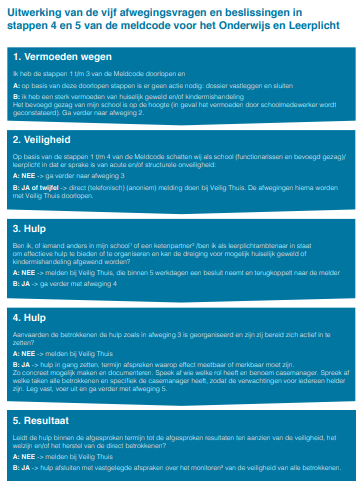 Status1.0(G)MRJanuari 2022EigenaarDirecteurAuteurDirecteurBedoeld voorPersoneelDatumJanuari 2022EvaluatieJuni 2023